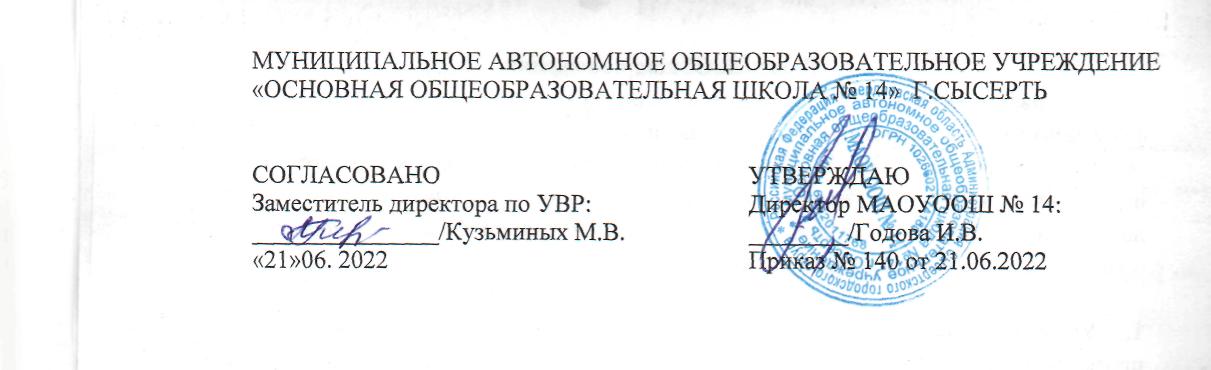 РАБОЧАЯ ПРОГРАММА УЧЕБНОГО КУРСА«ОСНОВЫ БЕЗОПАСТНОСТИ ЖИЗНЕДЕЯТЕЛЬНОСТИ»5, 6 класс2022-2023 учебный год.г. Сысерть 2022 г.СодержаниеПояснительная запискаРабочая программа по Основам безопасности жизнедеятельности  предназначена для обучающихся 5,6 классов  с  умственной отсталостью (интеллектуальными нарушениями (АООП, 1 вариант) и составлена на основе следующих нормативных документов:- Федеральный закон РФ «Об образовании в Российской Федерации» от 29.12.2012 № 273-ФЗ (с изменениями от 16.04.2022г.);- Федеральный государственный образовательный стандарт образования обучающихся с умственной отсталостью (интеллектуальными нарушениями), утвержденный приказом Министерства образования и науки РФ № 1599 от 19 декабря 2014 г.;- Примерная адаптированная основная общеобразовательная программа образования обучающихся с умственной отсталостью (интеллектуальными нарушениями), размещенная на сайте fgosreestr.ru;- Учебный план обучающихся с умственной отсталостью (интеллектуальными нарушениями)  МАОУ «Основная общеобразовательная школа № 14» г. Сысерть, реализующая адаптированные основные общеобразовательные программы» на 2022-2023 учебный год (приказ №117от 10.06.2021 г.)Общей целью изучения предмета «ОБЖ» является формирование отношения к человеку и его здоровью как к ценности, выработка практических навыков безопасного поведения в окружающем мире.   Общие задачи учебного предмета включают:  Формирование у детей способностей распознавать и оценивать опасные ситуации и вредные факторы среды обитания человека; Освоение навыков здорового образа жизни; Формирование основ знаний и умений по сохранению здоровья и защите жизни, по оказанию само- и взаимопомощи в случае опасности;Усвоение учащимися правил и принципов безопасного поведения.Содержание рабочей программы построено по темам с выделением разделов:1. Формирование культурно-гигиенических навыков, питание2. Пожарная безопасность.3. Опасные ситуации на дорогах, транспорте.4. Оказание первой помощи пострадавшему.5. Опасные ситуации криминогенного (преступного) характера.6. Правила существования и выживания в экстремальных условиях.Объективным позитивным результатом усвоения знаний по ОБЖ школьниками является низкий показатель дорожно-транспортного и бытового травматизма среди учащихся в школы, отсутствие фактов отравления детей грибами, ядовитыми растениями, укусов клещами. В школе строго выполняются требования Федерального закона «Об ограничении курения табака», создается обстановка неприятия вредных привычек, культа здорового образа жизни. За основу преподавания курса ОБЖ в классах для детей с умственной отсталостью (интеллектуальными нарушениями) положена программа курса «Основы безопасности жизнедеятельности» (Вестник образования. 1994, №4). Курс предназначен для ознакомления учащихся с общими характеристиками различных чрезвычайных ситуаций, их последствиями, а также для приобретения ими знаний и умений по защите жизни и здоровья в условиях опасных и чрезвычайных ситуаций. В процессе изучения данного курса, учащиеся знакомятся с организацией отечественной системы защиты населения от последствий чрезвычайных ситуаций, получают необходимые знания об обороне государства, приобретают практические навыки по гражданской обороне, оказанию само- и взаимопомощи, и знания по основам здорового образа жизни. В основу рабочей программы обучающихся с умственной отсталостью (интеллектуальными нарушениями) положены дифференцированный и деятельностный подходы. Дифференцированный подход к построению адаптированной рабочей программы предполагает учёт особых образовательных потребностей таких, детей, эти потребности проявляются в неоднородности возможностей освоения содержания образования. Применение дифференцированного подхода обеспечивает разнообразие содержания, предоставляя обучающимся с умственной отсталостью (интеллектуальными нарушениями) возможность реализовывать индивидуальный потенциал развития.Преподавание ОБЖ умственно отсталым учащимся является одним из компонентов Программы формирования экологической культуры, здорового и безопасного образа жизни.  Эта программа в свою очередь является составной частью Федерального государственного образовательного стандарта (ФГОС) общего образования обучающихся с умственной отсталостью (интеллектуальными нарушениями).  Программа формирования экологической культуры, здорового и безопасного образа жизни – комплексная программа формирования у обучающихся с умственной отсталостью (интеллектуальными нарушениями) знаний, установок, личностных ориентиров и норм поведения, обеспечивающих сохранение и укрепление физического и психического здоровья как одной из ценных составляющих, способствующих познавательному и эмоциональному развитию ребенка.Программа формирования экологической культуры, здорового и безопасного образа жизни должна вносить вклад в достижение требований к личностным результатам:Формирование целостного, социально ориентированного взгляда на мир в его органичном единстве и разнообразии природы, народов, культур и религий, овладение начальными навыками адаптации в динамично изменяющимися и развивающимся мире;Формирование установки на безопасный, здоровый образ жизни, наличие мотивации к творческому труду, работе на результат, бережному отношению к материальным и духовным ценностям. Программа построена на основе общенациональных ценностей российского общества, таких как гражданственность, здоровье, природа, экологическая культура, безопасность человека и государства. Она направлена на развитие мотивации и готовности, обучающихся с умственной отсталостью (интеллектуальными нарушениями) действовать предусмотрительно, придерживаться здорового и экологического безопасного образа жизни, ценить природу как источник духовного развития, информации, красоты, здоровья, материального благополучия.  Освоение Адаптированной основной образовательной программы (АООП) общего образования, созданной на основе ФГОС, обеспечивает достижение обучающимися с умственной отсталостью двух видов результатов: личностных и предметных. Личностные результаты освоения АООП общего образования включают индивидуально-личностные качества и социальные (жизненные) компетенции обучающего, социально значимые ценностные установки. Личностные результаты освоения (АООП) должны отображать:Осознание себя как гражданина РФ;Формирование чувства гордости за свою Родину, российский народ и историю России;Формирование целостного, социально ориентированного взгляда на мир в его ограниченном единстве природной и социальных частей;Формирование уважительного отношения к иному мнению, истории и культуре других народов;Развитие адекватных представлений о собственных возможностях, о насущно необходимом жизнеобеспечении. Овладение начальными навыками адаптации в динамично изменяющемся и развивающимся мире;Овладение социально-бытовыми умениями, используемыми в повседневной жизни;Владение навыками коммуникации и принятыми ритуалами социального воздействия;Способность к осмыслению и дифференциации картины мира, её временно- пространственной организации;Способность к осмыслению социального окружения, своего места в нем, принятие соответствующих возрасту ценностей и социальных ролей; Принятие и освоение социальной роли обучающегося, формирование и развитие социально значимых мотивов учебной деятельности;Развитие навыков сотрудничества со взрослым и сверстниками в разных социальных ситуациях; Формирование эстетических потребностей, ценностей и чувств;Развитие этических чувств, доброжелательности и эмоционально-нравственной отзывчивости, понимания и сопереживания чувствам других людей; Формирование установки на безопасный, здоровый образ жизни, наличие мотивации к творческому труду, работе на результат, бережному отношению к материальным и духовным ценностям.  Предметные результаты освоения АООП общего образования включают освоенные обучающимися знания и умения, специфичные для каждой образовательной области, готовность их применения. АООП переделяет два уровня овладения предметными результатами: минимальный и достаточный. Достаточный уровень освоения предметных результатов не является обязательным для всех обучающихся. Минимальный уровень является обязательным для всех обучающихся с умственной отсталостью.Минимальный уровень:Узнавать и называть изученные объекты на иллюстрациях, фотографиях; Иметь представления о назначении объектов изучения; Знать требования к режиму дня школьника и понимать необходимость его выполнения;Знать основные правила личной гигиены;Иметь представления об элементарных правилах безопасного поведения природе и обществе; Составлять повествовательный или описательный рассказ из 3-5 предложений об изученных объектах по предложенному плану;Адекватно взаимодействовать с изученными объектами окружающего мира в учебных ситуациях;Адекватно вести себя в классе, в школе, на улице в условиях реальной или смоделированной учителем ситуации.Достаточный уровень:Узнавать и называть изученные объекты в натуральном виде в естественных условиях; Знать некоторые правила безопасного поведения в природе и обществе с учетом возрастных особенностей;Проявлять интерес, активность и самостоятельность в работе на уроке;Отвечать и задавать вопросы учителя по содержанию изученного, проявлять желание рассказать о предмете изучения или наблюдения, заинтересовавшем объекте;Совершать действия по соблюдению санитарно-гигиенических норм;Выполнять доступные природоохранительные действия;Быть готовыми к использованию сформированных умений при решении учебных, учебно-бытовых и учебно-трудовых задач в объеме программы.Содержание по темам.5 класс (34 часа).Календарно – тематическое планированиеСодержание по темам.6 класс (34 часа).Календарно – тематическое планированиеТемаПредметно-информационная составляющая (знать, понимать)Деятельностно-коммуникативная составляющая (общеучебные и предметные умения)Электричество в доме- виды и название бытовых электрических приборов;- Опасности, которые представляют электрические приборы; - правила безопасного пользования электроприборами- безопасно включать и выключать электроприборы;- определять перегорание лампы;Безопасно менять перегоревшие лампы в бытовых светильниках;- правильно действовать при возгорании электроприбора;- знать телефон пожарной охраны и «скорой помощи»Газ в доме- виды и назначение бытовых газовых плит и водонагревательных котлов;- опасности, которые представляет газовое оборудование;- правила безопасного пользования газовыми приборамиЗажигать и гасить газовую горелку;- определять по запаху утечку газа;Знать телефон газовой службы и «скорой помощи»;- правильно действовать при утечке газа;Оказывать первую помощь при отравлении газом.Пожар в квартире- причины пожаров в жилище;- правила пожарной безопасности в жилище;Правила поведения при пожаре в жилище. - соблюдать правила пожарной безопасности в доме;- знать телефон пожарной охраны;- пользоваться огнетушителем;- тушить незначительное возгорание с помощью подручных средств;Оказать первую помощь пострадавшему при пожареТелевизор в доме- опасности, которые представляет телевизор;- Правила безопасного пользования телевизором;- Правила поведения при воспламенении или взрыв телевизора - безопасно включать и выключать телевизор;- найти правильное место для просмотра передач;- правильно действовать при возгорании телевизора;- знать телефон пожарной охраны и «скорой помощи»Безопасность на Новогодних праздниках- опасности, которые представляют электрические приборы, новогодняя пиротехника;- правила безопасного пользования электроприборами и пиротехникой;- правила поведения при пожаре, при взрыве пиротехнического изделия;- правила оказания первой помощи при взрыве пиротехнического изделия- безопасно включать и выключать электроприборы, зажигать и гасить свечи;- безопасно менять перегоревшие лампы и гирляндах;- правильно действовать при пожаре;- знать телефон пожарной охраны и «скорой помощи»Правила для пешехода- опасности, которые представляет дорога в современном мире;- основные правила дорожного движения для пешеходов- правильно двигаться по тротуарам;- безопасно переходить улицу;- безопасно передвигаться по проезжей части при отсутствии тротуараВелосипедист на дороге- опасности, которые представляет дорога в современном мире;Основные правила дорожного движения для велосипедистаДля умеющих кататься на велосипеде:- ездить с соблюдением правил дорожного движенияГородской общественный транспорт- опасности, которые представляет общественный транспорт;- основные правила безопасного пользования общественным транспортом- соблюдать правила безопасного пользования наземным городским общественным транспортомЖелезнодорожный транспорт- виды подвижного состава железных дорог;- опасности, которые представляет железная дорога;- основные правила при нахождении около железнодорожных путей;- основные правила безопасного пользования железнодорожным транспортом - выполнять требования безопасности при нахождении на платформе;- соблюдать правила безопасного поведения в поезде Замёрзшие водоёмы- причины, по которым человек может оказаться на льду замёрзшего водоёма;- опасности, которые представляют замёрзшие водоёмы;- правила перехода замёрзших водоёмов;- правила поведения при проваливании под лёд;- правила спасения, провалившегося под лёд;- правила оказания первой помощи вытащенному из ледяной воды- правильно переходить замёрзшие водоёмыОпасные ситуации в метро- опасности, которые представляет метро;- основные правила пользования метрополитеном для пассажиров- соблюдать правила безопасного пользования метрополитеномОпасности при купании летом- опасности, которые представляет купание летом;- правила купания в водоёмах;- правила загара;- правила спасения тонущего человека;- правила оказания первой помощи спасённому человеку;- правила оказания первой помощи после солнечного и теплового удара- соблюдать правила безопасного купания летом;- соблюдать правила загара;- оказать первую помощь при солнечном или тепловом ударе(цель-научить детей плавать на уроках ОБЖ не ставится!)Лесные пожары- опасности, которые представляет лесной пожар;- причины возникновения лесных пожаров;- правила пожарной безопасности в лесу;- правила тушения лесного пожара;- правила оказания первой помощи пострадавшему на пожаре- соблюдать правила пожарной безопасности в лесу№ урокаТемаКол-во часовДата 1Вводный инструктаж. Разделы которые будем изучать. Что такое ОБЖ?12Правила сбора грибов13Пищевые отравления14Телевизор в доме15 Газ в доме16Пожар в доме17Первая помощь при отравлении продуктами горения18Безопасность в метро19Железнодорожный транспорт110Начальные сведения о вредных привычках111Безопасное обращение с животными112Ориентирование в лесу113Правила катания с горок114Телефонный терроризм – преступление115Профилактика простудных заболеваний116Профилактика гриппа117Безопасность на Новогодних праздниках118Правила поведения во время наводнения119Опасность толпы120Замёрзшие водоёмы121Гражданская оборона в школе122Контрольная работа123Правила эвакуации124Правила для пешехода125Сигналы светофора и дорожные знаки126Обобщающий урок по ППД127Как не стать жертвой преступления128Безопасное обращение с острыми предметами129Клещевой энцефалит130Первая помощь при укусе клеща131Правила поведения летом на водоёмах132Первая помощь при утоплении133Контрольная работа134Безопасность во время летних каникул1Итого:34ТемаПредметно-информационная составляющая (знать, понимать)Деятельностно-коммуникативная составляющая (общеучебные и предметные умения)Электричество в доме- виды и название бытовых электрических приборов;- Опасности, которые представляют электрические приборы; - правила безопасного пользования электроприборами- безопасно включать и выключать электроприборы;- определять перегорание лампы;Безопасно менять перегоревшие лампы в бытовых светильниках;- правильно действовать при возгорании электроприбора;- знать телефон пожарной охраны и «скорой помощи»Газ в доме- виды и назначение бытовых газовых плит и водонагревательных котлов;- опасности, которые представляет газовое оборудование;- правила безопасного пользования газовыми приборамиЗажигать и гасить газовую горелку;- определять по запаху утечку газа;Знать телефон газовой службы и «скорой помощи»;- правильно действовать при утечке газа;Оказывать первую помощь при отравлении газом.Пожар в квартире- причины пожаров в жилище;- правила пожарной безопасности в жилище;Правила поведения при пожаре в жилище. - соблюдать правила пожарной безопасности в доме;- знать телефон пожарной охраны;- пользоваться огнетушителем;- тушить незначительное возгорание с помощью подручных средств;Оказать первую помощь пострадавшему при пожареТелевизор в доме- опасности, которые представляет телевизор;- Правила безопасного пользования телевизором;- Правила поведения при воспламенении или взрыв телевизора - безопасно включать и выключать телевизор;- найти правильное место для просмотра передач;- правильно действовать при возгорании телевизора;- знать телефон пожарной охраны и «скорой помощи»Безопасность на Новогодних праздниках- опасности, которые представляют электрические приборы, новогодняя пиротехника;- правила безопасного пользования электроприборами и пиротехникой;- правила поведения при пожаре, при взрыве пиротехнического изделия;- правила оказания первой помощи при взрыве пиротехнического изделия- безопасно включать и выключать электроприборы, зажигать и гасить свечи;- безопасно менять перегоревшие лампы и гирляндах;- правильно действовать при пожаре;- знать телефон пожарной охраны и «скорой помощи»Правила для пешехода- опасности, которые представляет дорога в современном мире;- основные правила дорожного движения для пешеходов- правильно двигаться по тротуарам;- безопасно переходить улицу;- безопасно передвигаться по проезжей части при отсутствии тротуараВелосипедист на дороге- опасности, которые представляет дорога в современном мире;Основные правила дорожного движения для велосипедистаДля умеющих кататься на велосипеде:- ездить с соблюдением правил дорожного движенияГородской общественный транспорт- опасности, которые представляет общественный транспорт;- основные правила безопасного пользования общественным транспортом- соблюдать правила безопасного пользования наземным городским общественным транспортомЖелезнодорожный транспорт- виды подвижного состава железных дорог;- опасности, которые представляет железная дорога;- основные правила при нахождении около железнодорожных путей;- основные правила безопасного пользования железнодорожным транспортом - выполнять требования безопасности при нахождении на платформе;- соблюдать правила безопасного поведения в поезде Замёрзшие водоёмы- причины, по которым человек может оказаться на льду замёрзшего водоёма;- опасности, которые представляют замёрзшие водоёмы;- правила перехода замёрзших водоёмов;- правила поведения при проваливании под лёд;- правила спасения, провалившегося под лёд;- правила оказания первой помощи вытащенному из ледяной воды- правильно переходить замёрзшие водоёмыОпасные ситуации в метро- опасности, которые представляет метро;- основные правила пользования метрополитеном для пассажиров- соблюдать правила безопасного пользования метрополитеномОпасности при купании летом- опасности, которые представляет купание летом;- правила купания в водоёмах;- правила загара;- правила спасения тонущего человека;- правила оказания первой помощи спасённому человеку;- правила оказания первой помощи после солнечного и теплового удара- соблюдать правила безопасного купания летом;- соблюдать правила загара;- оказать первую помощь при солнечном или тепловом ударе(цель-научить детей плавать на уроках ОБЖ не ставится!)Лесные пожары- опасности, которые представляет лесной пожар;- причины возникновения лесных пожаров;- правила пожарной безопасности в лесу;- правила тушения лесного пожара;- правила оказания первой помощи пострадавшему на пожаре- соблюдать правила пожарной безопасности в лесу№ урокаТемаКол-во часовДата 1Вводный инструктаж. Разделы которые будем изучать. Что такое ОБЖ?12Безопасность при сборе грибов13Пищевое отравление14Правила пользования электроприборами15Газ в доме16Пожар в доме17Первая помощь при ожогах18Безопасность на водном транспорте19Железнодорожный транспорт110Курение – дорога к гибели111Бродячие собаки112Ориентирование в лесу113Правила катания с горок114Поведение заложника115Обморожения116Безопасность на Новогодних праздниках117Профилактика гриппа 118Землетрясения 119Опасность толпы120Замёрзшие водоёмы121Гражданская оборона в школе122Контрольная работа 123Правила для пешехода124Правила для велосипедиста125Сигналы регулировщика и дорожные знаки126Обобщающий урок по ППД127Как не стать жертвой кражи128Ядовитые растения129Клещевой энцефалит130Первая помощь при укусе клеща131Правила поведения летом на водоёмах132Первая помощь при утоплении133Контрольная работа134Безопасность во время летних каникул1Итого:34